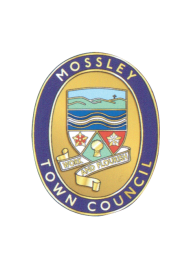 MOSSLEY TOWN COUNCIL ANNUAL MEETINGAt Mossley Methodist ChurchonWednesday 11 May 2022 at 8.00pmAGENDA(Note: At 8.15pm the Annual Meeting will adjourn to enable the Annual Parish (Town) Meeting to take place. The Annual Meeting will resume at the rising of the Annual Parish Meeting to transact any remaining items on the Annual Meeting agenda.) MOSSLEY TOWN COUNCIL ANNUAL MEETINGAt Mossley Methodist ChurchonWednesday 11 May 2022 at 8.00pmAGENDA(Note: At 8.15pm the Annual Meeting will adjourn to enable the Annual Parish (Town) Meeting to take place. The Annual Meeting will resume at the rising of the Annual Parish Meeting to transact any remaining items on the Annual Meeting agenda.) MOSSLEY TOWN COUNCIL ANNUAL MEETINGAt Mossley Methodist ChurchonWednesday 11 May 2022 at 8.00pmAGENDA(Note: At 8.15pm the Annual Meeting will adjourn to enable the Annual Parish (Town) Meeting to take place. The Annual Meeting will resume at the rising of the Annual Parish Meeting to transact any remaining items on the Annual Meeting agenda.) MOSSLEY TOWN COUNCIL ANNUAL MEETINGAt Mossley Methodist ChurchonWednesday 11 May 2022 at 8.00pmAGENDA(Note: At 8.15pm the Annual Meeting will adjourn to enable the Annual Parish (Town) Meeting to take place. The Annual Meeting will resume at the rising of the Annual Parish Meeting to transact any remaining items on the Annual Meeting agenda.) MOSSLEY TOWN COUNCIL ANNUAL MEETINGAt Mossley Methodist ChurchonWednesday 11 May 2022 at 8.00pmAGENDA(Note: At 8.15pm the Annual Meeting will adjourn to enable the Annual Parish (Town) Meeting to take place. The Annual Meeting will resume at the rising of the Annual Parish Meeting to transact any remaining items on the Annual Meeting agenda.) 1Election of ChairTo elect a member of the Town Council to serve as Chair for the Municipal Year 2022/2023.The person elected to make the declaration of acceptance of office	Election of ChairTo elect a member of the Town Council to serve as Chair for the Municipal Year 2022/2023.The person elected to make the declaration of acceptance of office	Election of ChairTo elect a member of the Town Council to serve as Chair for the Municipal Year 2022/2023.The person elected to make the declaration of acceptance of office	Election of ChairTo elect a member of the Town Council to serve as Chair for the Municipal Year 2022/2023.The person elected to make the declaration of acceptance of office	2Appointment of Deputy ChairTo appoint a member of the Town Council to serve as Deputy Chair for the Municipal Year 2022/2023.Appointment of Deputy ChairTo appoint a member of the Town Council to serve as Deputy Chair for the Municipal Year 2022/2023.Appointment of Deputy ChairTo appoint a member of the Town Council to serve as Deputy Chair for the Municipal Year 2022/2023.Appointment of Deputy ChairTo appoint a member of the Town Council to serve as Deputy Chair for the Municipal Year 2022/2023.3MinutesTo approve as a correct record and sign the minutes of the meeting of the Council held on Wednesday 6 April 2022 (Enclosed)MinutesTo approve as a correct record and sign the minutes of the meeting of the Council held on Wednesday 6 April 2022 (Enclosed)MinutesTo approve as a correct record and sign the minutes of the meeting of the Council held on Wednesday 6 April 2022 (Enclosed)MinutesTo approve as a correct record and sign the minutes of the meeting of the Council held on Wednesday 6 April 2022 (Enclosed)4Review of Town Council Procedural DocumentsReport of the Clerk (Enclosed)Review of Town Council Procedural DocumentsReport of the Clerk (Enclosed)Review of Town Council Procedural DocumentsReport of the Clerk (Enclosed)Review of Town Council Procedural DocumentsReport of the Clerk (Enclosed)5Appointment of Representatives to Serve on Outside BodiesAppointment of Representatives to Serve on Outside BodiesAppointment of Representatives to Serve on Outside BodiesAppointment of Representatives to Serve on Outside Bodies(i)Tameside MBC Standards CommitteeTo appoint a Town Council representative and Deputy to serve on the Committee.Tameside MBC Standards CommitteeTo appoint a Town Council representative and Deputy to serve on the Committee.Tameside MBC Standards CommitteeTo appoint a Town Council representative and Deputy to serve on the Committee.(ii)Mossley Town TeamTo appoint a Town Council representative to serve on the Town TeamMossley Town TeamTo appoint a Town Council representative to serve on the Town TeamMossley Town TeamTo appoint a Town Council representative to serve on the Town Team(iii)Fairtrade Mossley Steering GroupTo appoint 2 Town Council representatives to serve on the Steering GroupFairtrade Mossley Steering GroupTo appoint 2 Town Council representatives to serve on the Steering GroupFairtrade Mossley Steering GroupTo appoint 2 Town Council representatives to serve on the Steering Group6Dates of Meetings for the Municipal Year 2022/2023Report of the Clerk (Enclosed)Dates of Meetings for the Municipal Year 2022/2023Report of the Clerk (Enclosed)Dates of Meetings for the Municipal Year 2022/2023Report of the Clerk (Enclosed)Dates of Meetings for the Municipal Year 2022/2023Report of the Clerk (Enclosed)7Application for Funding – ‘Mossley Time-of Your Life Club’To consider an application (enclosed) for funding received from ‘Mossley Time-of Your Life Club’ to assist with the running of the Club.Mrs Jacqueline Healey, The Club Secretary has been invited to attend the meeting to respond to any questions from members about the application.Application for Funding – ‘Mossley Time-of Your Life Club’To consider an application (enclosed) for funding received from ‘Mossley Time-of Your Life Club’ to assist with the running of the Club.Mrs Jacqueline Healey, The Club Secretary has been invited to attend the meeting to respond to any questions from members about the application.Application for Funding – ‘Mossley Time-of Your Life Club’To consider an application (enclosed) for funding received from ‘Mossley Time-of Your Life Club’ to assist with the running of the Club.Mrs Jacqueline Healey, The Club Secretary has been invited to attend the meeting to respond to any questions from members about the application.Application for Funding – ‘Mossley Time-of Your Life Club’To consider an application (enclosed) for funding received from ‘Mossley Time-of Your Life Club’ to assist with the running of the Club.Mrs Jacqueline Healey, The Club Secretary has been invited to attend the meeting to respond to any questions from members about the application.8Planning IssuesTo consider the following planning issues relevant to the town:Planning IssuesTo consider the following planning issues relevant to the town:Planning IssuesTo consider the following planning issues relevant to the town:Planning IssuesTo consider the following planning issues relevant to the town:(i)(i)Construction of 9, 3 bed dwellings including ancillary works/excavation at land on Stamford St, Mossley (22/00262/FULConstruction of 9, 3 bed dwellings including ancillary works/excavation at land on Stamford St, Mossley (22/00262/FUL(ii)(ii)Fell one tree and remove branches overhanging fence 2nd tree at Woodend Mill Manchester Road Mossley (22/00039/TPO)Fell one tree and remove branches overhanging fence 2nd tree at Woodend Mill Manchester Road Mossley (22/00039/TPO)(iii)(iii)Two storey side extension, garage conversion and changes to the garage roof at 12 Roaches Way Mossley (22/00375/FUL)Two storey side extension, garage conversion and changes to the garage roof at 12 Roaches Way Mossley (22/00375/FUL)(iv)(iv)Proposed Change of Use from Use Class C3(a) - Dwellinghouses to Use Class E(e) - Commercial, Business and Service at The Old School House 18 Carrhill Road Mossley (22/00345/FUL)Proposed Change of Use from Use Class C3(a) - Dwellinghouses to Use Class E(e) - Commercial, Business and Service at The Old School House 18 Carrhill Road Mossley (22/00345/FUL)(v)(v)Relocate the school main entrance to provide complaint DDA access and external works for the safeguarding of children and internal alterations at Milton St Johns Church of England Primary School Mill Lane Mossley (22/00225/FUL)Relocate the school main entrance to provide complaint DDA access and external works for the safeguarding of children and internal alterations at Milton St Johns Church of England Primary School Mill Lane Mossley (22/00225/FUL)(vi)(vi)Outline application for a detached bungalow (with means of access, layout and scale to be considered, all other matters reserved) on land adjacent 11 Roughtown Road Mossley (22/00182/OUT)Outline application for a detached bungalow (with means of access, layout and scale to be considered, all other matters reserved) on land adjacent 11 Roughtown Road Mossley (22/00182/OUT)(Note: Plans and further information may be viewed on the Tameside MBC website via the following link:https://publicaccess.tameside.gov.uk/online-applications/(Note: Plans and further information may be viewed on the Tameside MBC website via the following link:https://publicaccess.tameside.gov.uk/online-applications/(Note: Plans and further information may be viewed on the Tameside MBC website via the following link:https://publicaccess.tameside.gov.uk/online-applications/(Note: Plans and further information may be viewed on the Tameside MBC website via the following link:https://publicaccess.tameside.gov.uk/online-applications/9Internal Audit of Accounts for Year Ending 31 March 2022Annual Governance and Accountability Return (AGAR) - Accounting Statements 2021/22Report of the Clerk (Enclosed)Internal Audit of Accounts for Year Ending 31 March 2022Annual Governance and Accountability Return (AGAR) - Accounting Statements 2021/22Report of the Clerk (Enclosed)Internal Audit of Accounts for Year Ending 31 March 2022Annual Governance and Accountability Return (AGAR) - Accounting Statements 2021/22Report of the Clerk (Enclosed)Internal Audit of Accounts for Year Ending 31 March 2022Annual Governance and Accountability Return (AGAR) - Accounting Statements 2021/22Report of the Clerk (Enclosed)10Budget ConsiderationsThe Town Council approved the final Budget for the current year at the meeting on 6 April 2022.However, it is acknowledged that additional items of expenditure may be brought forward by members for consideration.Members are afforded an opportunity to suggest suitably costed proposals for consideration at the meeting.Budget ConsiderationsThe Town Council approved the final Budget for the current year at the meeting on 6 April 2022.However, it is acknowledged that additional items of expenditure may be brought forward by members for consideration.Members are afforded an opportunity to suggest suitably costed proposals for consideration at the meeting.Budget ConsiderationsThe Town Council approved the final Budget for the current year at the meeting on 6 April 2022.However, it is acknowledged that additional items of expenditure may be brought forward by members for consideration.Members are afforded an opportunity to suggest suitably costed proposals for consideration at the meeting.Budget ConsiderationsThe Town Council approved the final Budget for the current year at the meeting on 6 April 2022.However, it is acknowledged that additional items of expenditure may be brought forward by members for consideration.Members are afforded an opportunity to suggest suitably costed proposals for consideration at the meeting.11Chair’s AnnouncementsChair’s AnnouncementsChair’s AnnouncementsChair’s AnnouncementsMike IvesonClerk to the CouncilMike IvesonClerk to the CouncilMike IvesonClerk to the Council4 May 2022